	Мниципальное казенное дошкольное образовательное учреждение «Детский сад «Колокольчик»	Интегрированное занятие по ознакомлению с окружающим миром  и рисованию «Восхитительное рядом» для детей старшей группы 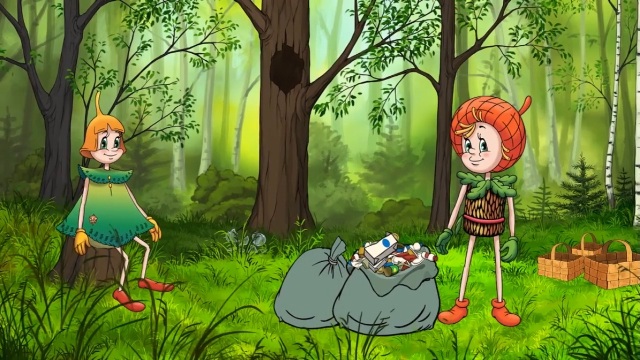                                                                                Подготовила воспитатель 	Бекмирзаева М.МИнтегрированное занятие по ознакомлению с окружающим миром и рисованию «Восхитительное рядом» .Интеграция образовательных областей: познавательное развитие, речевое развитие, социально-коммуникативное развитие, художественно-эстетическое развитие, физическое развитие.Цель: уточнять знания детей о деревьях, расширять представления детей о том, что деревья служат материалом для изготовления различных деревянных предметов, об их применении в жизни человека.Образовательные задачи:Уточнять знания детей о деревьях.Формировать интерес к окружающей природе и объектам окружающего мира.Формировать элементарные представления о разнообразии предметов, сделанных из дерева.Закреплять умение группировать предметы по способу использования; упражнять в употреблении обобщающих слов (игрушки, посуда, мебель).Продолжать формировать умение детей рисовать красками в нетрадиционной технике - рисование ватными палочками.Учить создавать рисунок на деревянной заготовке.Развивающие задачи:Развивать интерес к рукотворному миру,Продолжать работу по обогащению и активизации словаря детей (существительные с обобщающими значениями: мебель, посуда, игрушки; деревянный, плоды, знак, доска разделочная, ватная палочка, штамп).Развивать познавательную активность в процессе знакомства со знаками-символами.Продолжать учить формулировать выводы, высказывать свою точку зрения, побуждать детей к полным ответам.Развивать предпосылки для реализации самостоятельной творческой деятельности.Развивать любознательность, воображение. Воспитательные задачи:Воспитывать бережное отношение к вещам, к окружающей природе.Воспитывать навыки сотрудничества, самостоятельной и совместной работы (в группе).Продолжать учить коллективным играм, правилам добрых взаимоотношений.Воспитывать бережное отношение к вещам, к окружающей природе.Воспитывать умение внимательно слушать, не перебивая, действовать сообща.Словарная работа:Активизировать употребление в речи детей существительных с обобщающими значениями (игрушки, посуда, мебель); названий предметов (игрушек, мебели, посуды), материала, из которого он изготовлен (из дерева - деревянный).Обогащать словарь словами: деревянные предметы, материал, плоды, знак, доска разделочная.Оборудование: ноутбук, проектор, экран, корзина с картинками для игры «Необыкновенные цветы», книга, наборы для рисования штампами на каждого ребенка (краски - гуашь, кисть, 2 штампа, ватная палочка, салфетка), хохломские ложки - по 2 штуки на каждого ребенка.Ход занятияДети входят в зал приветствуют гостей.Слайд – название «Восхитительное  рядом».Воспитатель: - Ребята, к нам сегодня пришли гости, давайте поприветствуем всех.Дети:Встанем рядышком, по кругу,
Скажем «Здравствуйте!» друг другу.
Нам здороваться не лень,
Всем «Привет!» и «Добрый день!».Воспитатель: Молодцы ребята, занимайте свои местаВоспитатель: Ребята, сегодня мы отправимся в удивительный мир предметов, который вокруг нас.Слайд – стук в дверь. (Дети слышат стук в дверь.)Кто-то спешит к нам в гости.Слайд – Звучит музыка, входит персонаж – Буратино в руках у него учебник.Буратино: Здравствуйте девчонки, здравствуйте мальчишки!Ответьте на вопрос:Знаком ли вам вот этот
Точеный, длинный нос?Воспитатель: Ребята, догадываетесь кто в гости пришел ?Дети: Буратино. Да, мы знаем, это Буратино, его сделал папа Карло из полена. Это деревянный мальчик из сказки Приключение Буратино.Воспитатель: Молодцы ребята!Буратино: Девчонки и мальчишки,Отгадайте-ка загадку из моей волшебной книжки:Загадка.Его весной и летом мы видели одетым,
А осенью с бедняжки упали все рубашки.Что это? (Дерево)Буратино: Правильно, дерево. на экране (Слайд - щелкнуть 2 раза – дерево)Воспитатель: Расскажи (имя), как ты догадался(лась)?Ребенок: Это дерево. Оно весной и летом с листочками, а осенью листочки становятся разноцветными и падают. Дерево засыпает.Воспитатель: Молодец!Буратино: Мне кажется я о деревьях не знаю ничего, А Вы ?Воспитатель: Давайте расскажем Буратино, что мы знаем о деревьях.Дети: Деревья бывают разные: дуб, береза, рябина, клен, тополь, ель.Они растут в городе и в лесу (в парке, в саду, на газонах, на даче, в детском саду, около домов, у бабушки в деревне, на нашем участке).Буратино: Ребята! Для чего нужны деревья?Дети: ответы детей.Воспитатель: У нас есть волшебное дерево, которое поможет с помощью знаков рассказать Буратино для чего нужны деревья.Посмотрите на экран – слайд1 щелчок - дерево.- На слайд 2 щелчок появляется первый значок – носик.Воспитатель: Буратино, как ты думаешь, что этот знак обозначает?Буратино: Это наверное, у дерева слишком длинный нос, как у меня.Воспитатель: Дети, как вы думаете?Дети: ответы Дерево дышит. Мы дышим воздухом. Листочки дышат.Воспитатель: Правильно, ребята. Этот знак нам говорит о том, что деревья очищают воздух, чтобы нам было легче дышать.Посмотрите на экран слайд 3 щелчок: появляется следующий знак - ложка и столовые приборы.Воспитатель: Буратино, волшебное дерево нам приготовило еще один знак, как ты думаешь, что этот знак обозначает?Буратино: Это дерево проголодалось, его надо покормить.Воспитатель: Дети, как вы думаете?Ответы детей. Нарисована тарелка, вилка, нож. Кто-то кого-то хочет покормить.Воспитатель: Да, ребята. Правильно. Этот знак обозначает, что деревья кормят людей и животных. Они дают нам плоды. Назовите, какие плоды дают нам деревья.Дети: -На деревьях растут яблоки, груши, орешки, желуди, шишки, каштаны, рябину.- Я знаю дуб, на нем растут желуди, это корм для птиц и зверей.- А береза высокая и у нее беленький ствол. На березе растут красивые сережки, это семена для птиц Она красивая.- На нашем участке растет дерево - рябина. На рябине зреют красные ягоды рябины. Это еда для птичек зимой.- А у нас на даче растет яблоня, а на ней появляются яблочки. Я их очень люблю.- Мне нравится елочка, она зимой и летом зеленая. У нее вместо листиков иголочки. На елке растут шишки, их любит белочка.Воспитатель: Молодцы, ребята! Ребята давайте, отдохнем, сделаем зарядку вместе с Буратино. Встаньте на ковре, кто, где хочет.Слайд – дерево (пауза)Физкультминутка «Зарядка с Буратино»Буратино потянулся Солнцу, небу улыбался,Быть приветливым он хочетРуки в бок, теперь наклоны:Слева ёлки, справа — клёны!Всем минуточку внимания,Раз и два, раз и два:Заниматься нам пора.Воспитатель: Ребята, садитесь поудобнее.Слайд - 1 щелчок (на дереве 2 знака) Волшебное дерево продолжит нас удивлять.Буратино: В моей книжке написано о том, что деревья дарят подарки. Наверное, пельмешки, а может быть леденцы? Я очень их люблю.Воспитатель: Ребята, как вы думаете, какие подарки нам дарят деревья? Что делают из дерева?Дети: - Из дерева делают игрушки, мебель, посуду.– Из дерева делают деревянные предметы.Воспитатель: Правильно. Наше волшебное дерево нам приготовило еще один знак. Посмотрите на экран:Слайд - 2 появляется следующий знак - тарелка и чайник.Воспитатель: Ребята, как вы думаете, что это знак обозначает?Ответы детей. – Здесь нарисованы: чайник и тарелка - это посуда. Из дерева делают посуду. Этот знак нам говорит, что из дерева делают посуду.Воспитатель: Назовите предметы посуды.Дети: ответы детейДавайте посмотрим на экран, что нам покажет наше дерево.Слайд - 1,2,3,4,5 – посудаДети: Кружка, сахарница, миска, тарелка, ложки …Воспитатель: Ребята, какая эта посуда? Ответ детей: деревянная.Слайд - 1, 2 щелчок - Деревянные ложки.Буратино: Для чего нужна такая ложка?Дети: - Ложкой едят.Воспитатель: Еще чем может быть такая ложка?Дети: На ложках можно играть, как на музыкальном инструменте.Воспитатель: Смотрите как много ложек и у нас есть ложки. (Воспитатель и Буратино раздают ложки. Дети встают в круг исполняют танец «Ложечки». После танца отдают ложки в корзину и садятся.) Молодцы!Воспитатель: Наше волшебное дерево нам приготовило еще один знак.Слайд – 1 щелчок (дерево с тремя знаками)Воспитатель: Ребята, как вы думаете, что это знак обозначает?Слайд – 2 щелчок (шкаф ) Посмотрите на экран. ( появляется следующий знак - шкаф.)Ответы детей: Здесь нарисован шкаф. Шкаф - это мебель. Этот знак нам говорит, что из дерева делают мебель.Дети: Из дерева делают: стол, стул, диван, кровать, комод, шкаф.Воспитатель: Посмотрите на экран, что нам дерево покажет.Слайд - 1, 2, 3, 4, 5, 6 мебель. выключить проекторБуратино: Ой, как много всего делают из дерева.Воспитатель: Как называются предметы, сделанные из дерева?Дети: Деревянные предметы.Воспитатель: Молодцы, ребята! Давайте поиграем в игру «Необычные цветы».На мольбертах стоят серединки со знаками. Подойдите, пожалуйста, к столам (на столах лежат лепестки с предметными картинками для игры «Необычные цветы») и выберете себе лепесток, рассмотрите его и прикрепите к своему знаку - это серединка цветка.(Для игры стоят 3 мольберта, на которых выставлены «серединки» цветов).Воспитатель: Буратино, проверьте, пожалуйста, как наши ребята справились. Все лепестки на своем цветке?Буратино смотрит, находит ошибку, исправляет, хвалит детей.Воспитатель: Буратино, теперь ты понял, какие подарки нам дарят деревья?Буратино: Да, ребята, я все понял. Спасибо вам!Воспитатель: Тебе было с нами интересно?Буратино: Мне было с вами интересно узнать все то, что неизвестно! Ведь удивительное рядом, Оно и жизни вокруг нас! Спасибо вам ребята, теперь я знаю, какие подарки дарят нам деревья! Мне пора уходить, я к вам еще приду. До свидания.Воспитатель: Дети, наше волшебное дерево приготовило нам еще подарок. Садитесь, пожалуйста, за столы, поднимите салфеточку. Что это?Дети: Это деревянные срезы.Воспитатель: Какие?Дети: деревянные, не украшенные. Воспитатель: Дети берите спилы и украшайте, цветами и листиками с помощью штампов из ватных палочек. (На столах стоят краски, кисточка, штампы, салфетки). Воспитатель: Молодцы, ребята! Наше время подходит к концу, пора заканчивать. Берите вашу работу, выходите и покажите гостям.Вопрос: Ребята, что вам сегодня понравилось больше всего?Дети: ответы.Воспитатель: Дети, гостям мы дружно скажем: «До свидания!»